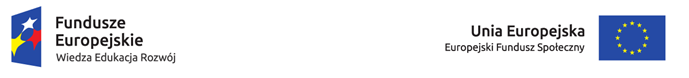 REGULAMIN REKRUTACJI I UCZESTNICTWA W PROJEKCIE„Niemiecki staż - szanse na pracę masz”§ 1.Niniejszy regulamin określa zasady rekrutacji uczestników projektu pt.: „Niemiecki staż - szanse na pracę masz”, który jest współfinansowany przez ze środków Europejskiego Funduszu Społecznego, Program Operacyjny Wiedza Edukacja Rozwój (PO WER) w ramach projektu „Staże zagraniczne dla uczniów i absolwentów szkół zawodowych oraz mobilność kadry kształcenia zawodowego”- POWER§ 2.Informacje o projekcieProjekt realizowany jest w ZSP Nowogard w okresie 15.11.2016-14.06.2018Projekt jest współfinansowany przez Unię Europejską w ramach programu Kształcenie i Szkolenie Zawodowe - POWERProjekt skierowany jest do uczniów klas I, II oraz III w zawodach: technik hotelarstwa oraz technik żywienia i usług gastronomicznych.W projekcie weźmie  udział grupa uczniów w ilości 72 osób § 3.Zasady rekrutacji uczestników projektuRekrutacja zostanie przeprowadzona przez Zespół Rekrutacyjny w ZSP NOWOGARDw następujących terminach:I  mobilność od 09 stycznia  do 03 lutego  2017 roku, w tym 2 dni podróż grupa 18 osób technik żywienia + 2 opiekunów II mobilność od 06 marca  do 31 marca 2017 roku, w tym 2 dni podróży grupa 18 osób technik hotelarstwa + 2 opiekunówIII mobilność od 30 października do 26 listopada 2017 roku, w tym 2 dni podróż grupa 18 osób technik żywienia + 2 opiekunówIV mobilność od 29 stycznia do 25 lutego 2018 roku, w tym 2 dni podróży grupa 18 osób technik hotelarstwa + 2 opiekunówW skład Zespołu Rekrutacyjnego wchodzą:- dyrektor ZSP NOWOGARD - Jarosław Chudyk - szkolny koordynator projektu w ZSP NOWOGARD - Jowita Pawlak- komisja składająca się z nauczycieli języka niemieckiego ZSP Nowogard- Michał DacaProces rekrutacji poprzedzony będzie informacją na tablicach ogłoszeń oraz na stronie internetowej szkoły. Informacje zostaną przekazane również przez wychowawców klas.Uczestnikiem projektu może być osoba, która z własnej inicjatywy wyraża chęć uczestnictwa w projekcie, jest uczniem ZSP NOWOGARD i kształci się w zawodzie: technik hotelarstwa lub technik żywienia i usług gastronomicznych.Proces rekrutacji obejmuje:- złożenie formularza aplikacyjnego o zakwalifikowanie do udziału w projekcie oraz podania- akceptację złożonych dokumentów przez Zespół RekrutacyjnyUczeń ubiegający się o udział w projekcie w wyznaczonym terminie składa u Koordynatora Projektu następujące dokumenty:- formularz aplikacyjny- podanie- zgodę rodzicówWszystkie dokumenty są do pobrania ze strony internetowej szkoły lub w sekretariacieProces rekrutacji zostanie zakończony sporządzeniem przez Zespół Rekrutacyjny listy głównej i rezerwowej oraz umieszczeniem ich na tablicy informacyjnej w ZSP NOWOGARD oraz na stronie internetowej szkoły.Wolne miejsca zajmie pierwsza w kolejności osoba z listy rezerwowej, w przypadku, gdy zakwalifikowany uczeń zrezygnuje z udziału w projekcie/zostanie skreślony lub nie wyrazi zgody na przetwarzanie danych osobowych z listy Uczestników.Kandydat na uczestnika projektu powinien spełniać następujące wymagania:- jest uczniem klasy o specjalności technik hotelarstwa lub technik żywienia i usług gastronomicznych - posiada pozytywną opinię wychowawcy z uwzględnieniem informacji n/t zachowania i zaangażowania w życie szkoły;- posiada ważny dowód osobisty/tymczasowy dowód osobisty/paszport, co najmniej na kolejny rok kalendarzowyPo pozytywnym przejściu procesu rekrutacji uczeń wypełnia oświadczenie o wyrażeniu zgody na udział w projekcie i pisemnie potwierdza zapoznanie się z zasadami udziału w projekcie. Brak zgody na przetwarzanie danych osobowych powoduje, że uczeń nie może być uczestnikiem zajęć realizowanych w ramach projektu.Złożone przez kandydata dokumenty nie podlegają zwrotowi.W przypadku zbyt niskiej liczby Uczestników rekrutacja może zostać wznowiona w dowolnym momencie trwania projektu.W przypadku uzyskania przez uczniów tej samej ilości punktów, zadecyduje opinia wychowawcy przedstawiająca sytuację ucznia. Wyniki rekrutacji przeprowadzonej przez Zespół Rekrutacyjny są ostateczne.Uczniowie, którzy zostali zakwalifikowani do wyjazdu, wraz z opiekunami, są zobowiązani do udziału w spotkaniu informacyjnym zorganizowanym przez Zespół Rekrutacyjny.Kryteria rekrutacji.Do zakwalifikowania na staż uczniowie będą musieli spełnić następujące warunki :- znajomość języka obcego: ocena z ostatniego zakończonego semestru co najmniej 3 (za każdą wyższą ocenę  punkty przyznaje się zgodnie z punktacją ocen)- frekwencja na zajęciach zawodowych na poziomie: minimum 70% (punktacja frekwencji:  70-75% = 3 pkt., 76-80% = 4 pkt., 81-85 % = 5 pkt., 86-100% = 6 pkt.)- ocena z przedmiotów zawodowych: minimum 3 (za każdą wyższą ocenę punkty przyznaje się zgodnie z punktacją ocen), - ocena z zachowania: zachowanie minimum dobre (punkty: od 4-6 zgodnie z oceną). Minimum punktowe to 13 pkt.Dodatkowym aspektem branym pod uwagę w procesie rekrutacji, jeśli któryś z punktów nie będzie  spełniony lub nastąpi równa ilość punktów, wtedy pod uwagę brana będzie opinia wychowawcy i pedagoga oraz gorsza sytuacja materialna i rodzinna ucznia.§ 4.Prawa i obowiązki uczestnika ProjektuKażdy Uczestnik ma prawo do:- nieodpłatnego udziału w zajęciach, na które się zakwalifikował,- zgłaszania uwag i oceny zajęć, w których uczestniczy,Uczestnik zobowiązuje się do:- uczestnictwa w przygotowawczych zajęciach językowych, na które się zakwalifikował (podpis na liście obecności)- wypełniania w trakcie zajęć testów sprawdzających, ankiet ewaluacyjnych, ankiet poziomu zadowolenia- do wyrażenia zgody na gromadzenie, przetwarzanie i przekazywanie danych osobowych na potrzeby realizacji projektu (w przypadku osób niepełnoletnich ich przedstawiciele ustawowi)- nie zbywania na rzecz osób trzecich  materiałów dydaktycznych otrzymanych podczas udziału w projekcie§5Rezygnacja uczestnika z udziału w projekcieUczestnik ma prawo do rezygnacji z udziału w projekcie bez ponoszenia odpowiedzialności finansowej w przypadku gdy:- Rezygnacja została zgłoszona na piśmie do KOMISJI REKRUTACYJNEJ w terminie do 7 dni po zakończeniu procesu rekrutacyjnego bez podania przyczyny (w przypadku osób niepełnoletnich rezygnacja musi być podpisana przez rodzica/opiekuna prawnego);- Rezygnacja w trakcie trwania zajęć jest możliwa w przypadku ważnych powodów osobistych lub zdrowotnych w terminie do 7 dni od zaistnienia przyczyny powodującej konieczność rezygnacji.- Rezygnacja musi być w formie pisemnej, i musi być opatrzona zaświadczeniem do stosownej sytuacji (np. zwolnienie lekarskie) w przypadku osób niepełnoletnich rezygnacja musi być podpisana przez rodzica/opiekuna prawnego. W przypadku rezygnacji Uczestnika z udziału w zadaniach projektowych lub skreślenia z listy, Uczestnik zobowiązany jest do zwrotu otrzymanych materiałów dydaktycznych i szkoleniowych, najpóźniej w chwili złożenia pisemnej rezygnacji.§6Postanowienia końcoweRegulamin wchodzi w życie z dniem uchwalenia.Organizator zastrzega sobie prawo do zmiany regulaminu rekrutacji i uczestnictwa w projekcie w każdym czasie.Każda zmiana niniejszego Regulaminu wymaga formy pisemnej.